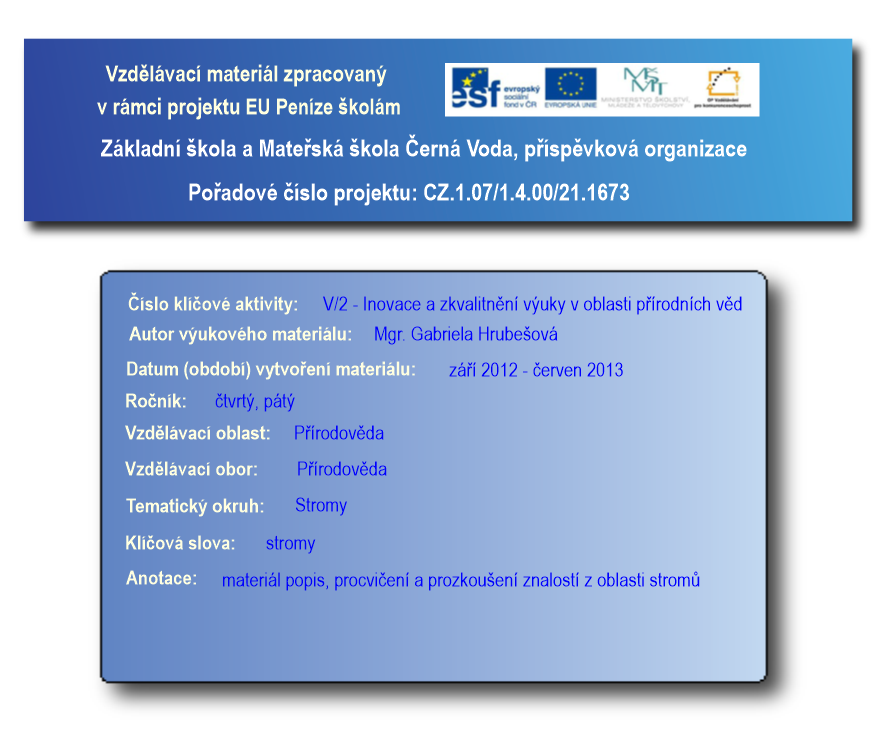 StromyStromy dělíme: U stromů rozlišujeme 3 základní části: Listnaté stromyMají listy. Jejich kmen se často rozděluje na více hlavních větví, takže jsou velmi košaté.Listnaté stromy mají různé druhy plodů.Až na pár výjimek jsou opadavé         listy jim každý podzim opadají.Příklady: dub, buk, javor, jasan, lípa, ořech, ovocné stromy – jabloň, hrušeň, třešeňJehličnaté stromy = jehličnanyJehličnany mají malé tuhé listy ve tvaru jehlic nebo šupin         jehličí. Jehličí zůstává na stromě celý rok a opadá až tehdy, když vyroste nové. Jsou stálezelené a neopadavé. Jediný opadavý jehličnan je modřín opadavý.Většinou mají kuželovitou korunu. Jejich semena jsou ukryta mezi šupinami šišek. Když dozrají, šupiny se otevřou a semena vypadají.Příklady: smrk, jedle, borovice, cedr, tis, modřín, jalovecČeský národní strom je lípa.Lesy se většinou nazývají podle toho, jaké stromy v něm rostou převážně:Listnatý lesJehličnatý les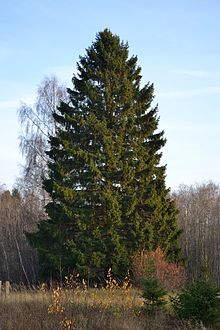 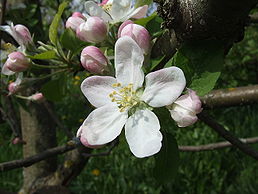 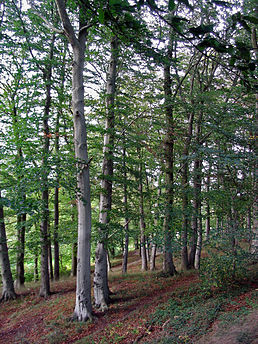 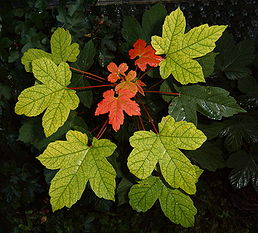 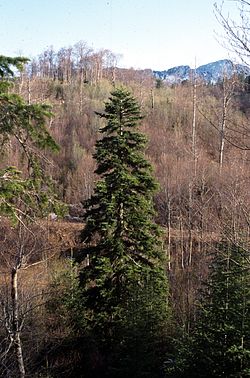 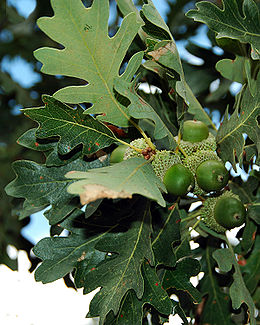 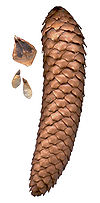 Napiš 5 jehličnatých stromů a 10 listnatých:Nakresli strom a popiš jeho části:Nakresli list javoru, buku a dubu: Zdroje obrázků: http://cs.wikipedia.org/wiki/Soubor:Kuusk_Keila-Paldiski_rdt_%C3%A4%C3%A4res.jpghttp://cs.wikipedia.org/wiki/Soubor:Gamble_oak_leaves.jpghttp://cs.wikipedia.org/wiki/Soubor:Buchenwald_1.jpghttp://cs.wikipedia.org/wiki/Soubor:DSCF4435.JPGhttp://cs.wikipedia.org/wiki/Soubor:Maple_leaves.jpghttp://cs.wikipedia.org/wiki/Soubor:Abies_alba_Orjen.jpghttp://cs.wikipedia.org/wiki/Soubor:Picea_abies_cone.jpg